											    Sayfa: ………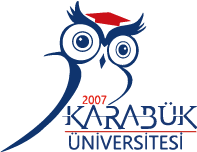 KARABÜK ÜNİVERSİTESİTOBB TEKNİK BİLİMLER MESLEK YÜKSEK OKULU…………………….. BÖLÜMÜ İŞYERİ EĞİTİMİ KOMİSYONUİŞYERİ EĞİTİMİ DOSYASI  (FORM 6)“ADI SOYADI”“ÖĞRENCİ NO”………………………………………………………………………………………………………………………..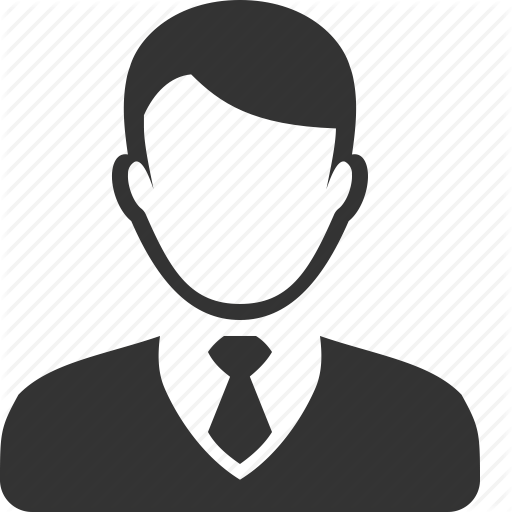 ÖĞRENCİAdı SoyadıÖĞRENCİÖğrenci NumarasıÖĞRENCİT.C. Kimlik NoÖĞRENCİBölümüÖĞRENCİYarıyılı202… – 202… Güz/Bahar YarıyılıÖĞRENCİİşyeri Eğitimi Süresi…/ …/ 202… – …/ …/ 202… ( ….  İş Günü -  …  Hafta)DENETÇİAdı SoyadıDENETÇİUnvanıDENETÇİBölümüDENETÇİAdresiKBÜ TOBB TEKNİK BİLİMLER MYODENETÇİİliKARABÜKİŞYERİ EĞİTİMİ YETKİLİSİ Adı SoyadıİŞYERİ EĞİTİMİ YETKİLİSİİşyeri Eğitim Yetkilisi – UnvanıİŞYERİ EĞİTİMİ YETKİLİSİİşyeri BölümüİŞYERİ EĞİTİMİ YETKİLİSİİşyeri/Firma AdıİŞYERİ EĞİTİMİ YETKİLİSİİşyeri AdresiİŞYERİ EĞİTİMİ YETKİLİSİİşyeri İli